О внесении изменений и дополнений в постановление администрации муниципального образования Соль-Илецкий городской округ Оренбургской области от 30.03.2021 № 746-п «Об утверждении Положения о выдаче разрешения на выполнение авиационных работ, парашютных прыжков, демонстрационных полетов воздушных судов, полетов беспилотных летательных аппаратов, подъемов привязных аэростатов над территорией муниципального образования Соль-Илецкий городской округ посадки (взлета) на расположенные в границах муниципального образования Соль-Илецкий городской округ площадки, сведения о которых не опубликованы в документах аэронавигационной информации»В соответствии с пунктом 49 Федеральных правил использования воздушного пространства Российской Федерации, утвержденных постановлением Правительства Российской Федерации от 11.03.2010 № 138, пунктом 40.5 Федеральных авиационных правил «Организация планирования использования воздушного пространства Российской Федерации», утвержденных приказом Минтранса России от 16.01.2012 № 6, Уставом муниципального образования Соль-Илецкий городской округ:1. Внести изменения и дополнения в постановление администрации муниципального образования Соль-Илецкий городской округ Оренбургской области от 30.03.2021 № 746-п «Об утверждении Положения о выдаче разрешения на выполнение авиационных работ, парашютных прыжков, демонстрационных полетов воздушных судов, полетов беспилотных летательных аппаратов, подъемов привязных аэростатов над территорией муниципального образования Соль-Илецкий городской округ посадки (взлета) на расположенные в границах муниципального образования Соль-Илецкий городской округ площадки, сведения о которых не опубликованы в документах аэронавигационной информации» следующие изменения и дополнения:1.1. Пункт 2.7. Положения изложить в новой редакции:«2.7. Запрещается выполнение авиационных работ, демонстрационных полетов воздушных судов и полетов беспилотных воздушных судов, парашютных прыжков, подъемов привязных аэростатов над территорией муниципального образования Соль-Илецкий городской округ посадки (взлета) на расположенные в границах муниципального образования Соль-Илецкий городской округ площадки, сведения о которых не опубликованы в документах аэронавигационной информации, без разрешения зонального центра Единой системы организации воздушного движения Российской Федерации на использование воздушного пространства и разрешения, выдаваемого Администрацией Соль-Илецкого городского округа, кроме демонстрационных полетов воздушных судов и полетов беспилотных воздушных судов с максимальной взлетной массой до 30 кг на высоте менее 150 метров.».1.2. По всему тексту настоящего Постановления вместо «беспилотных летательных аппаратов» читать «беспилотных воздушных судов».2. Контроль за исполнением настоящего постановления возложить на заместителя главы администрации муниципального образования Соль-Илецкий городской округ - руководителя аппарата В.М. Немича.3. Настоящее постановление вступает в силу после официального опубликования (обнародования).Первый заместитель главы администрацииСоль-Илецкого городского округа – заместитель главы администрацииСоль-Илецкого городского округа по строительству, транспорту, благоустройству и ЖКХ                                                                  А.Р. Хафизовразослано: в прокуратуру, дело, членам комиссии.,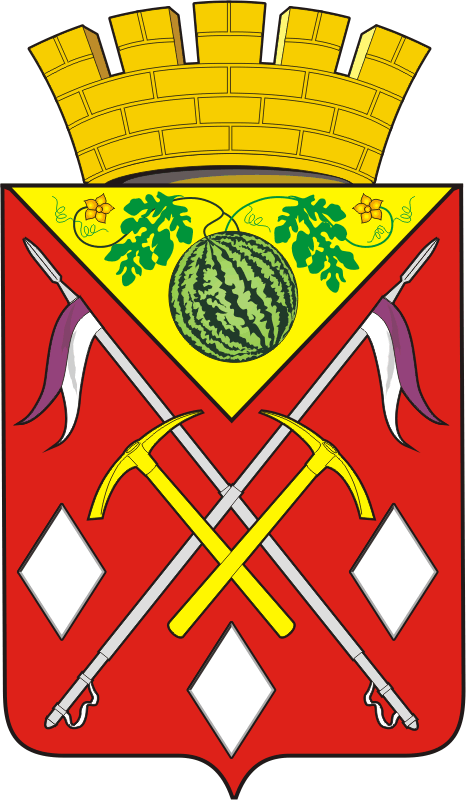 АДМИНИСТРАЦИЯМУНИЦИПАЛЬНОГО ОБРАЗОВАНИЯСОЛЬ-ИЛЕЦКИЙ ГОРОДСКОЙ ОКРУГОРЕНБУРГСКОЙ ОБЛАСТИПОСТАНОВЛЕНИЕ24.05.2021 № 1177-п